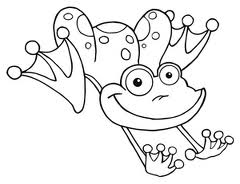 What’s Hop-peningWhat’s Hop-peningReadingRFK.4 I can read and understand beginning books.Sight Words: big, notVocabulary: delighted, horrid (Red Riding Hood)WritingWk.7 I can share my thoughts about a storyWK.6 I can publish my writingSLK.5 I can use drawings to add detailsVocabulary: specialist, how-toScienceKE1 I can understand change and observable weather patterns that occur from day to day and throughout the yearVocabulary: weatherMathKOA 1 I can add and subtract in many different waysKOA 2 I can add and subtract word problems up to 10. KOA3 I can break down a number, up to 10, into pairs in more than one wayKOA 5 I can add and subtract up to 5Vocabulary: number partners